TERMO DE ADESÃO Nº 01/2019ATA DE registro de preçoS para FUTURA E EVENTUAL AQUISIÇÃO DE EQUIPAMENTOS E INSUMOS PARA O SISTEMA DE BENS PATRIMONIAIS E PRESTAÇÃO DE SERVIÇOS DE IMPRESSÃO DE ETIQUETAS, para os órgãos da administração direta e indireta do município de são paulo.EstimativaJUSTIFICATIVA DA NECESSIDADE DOS QUANTITATIVOS:Para atendermos as exigências do Tribunal de Contas do Município é importante que seja indicada a efetiva relação entre a quantidade requerida e a real necessidade dos órgãos.Necessário informar: A realidade atual da Secretaria que justifique o quantitativo apontado com a demanda.SOLICITANTEOBS.: MESMO QUE O ÓRGÃO NÃO TENHA INTERESSE, FAVOR NOS ENVIAR ESTE TERMO DE ADESÃO IDENTIFICADO E ZERADO.DÚVIDAS NO PREENCHIMENTO ENTRAR EM CONTATO NO SEGUINTE TELEFONE: 3396-9652 ModalidadeItemDescrição(Conforme o Termo de Referência)QuantidadeAQUISIÇÃO13.1.1. Impressora Térmica de Mesa para impressão de etiquetas patrimoniais.AQUISIÇÃO13.1.1. Impressora Térmica de Mesa para impressão de etiquetas patrimoniais.AQUISIÇÃO23.2.1. Ribbon - Insumo para Impressora Térmica de Mesa.  Cada Ribbon imprime, no mínimo, 5.000 etiquetas.AQUISIÇÃO23.2.1. Ribbon - Insumo para Impressora Térmica de Mesa.  Cada Ribbon imprime, no mínimo, 5.000 etiquetas.AQUISIÇÃO33.3.1. Coletor de Dados – Coletor portátil destinado à realização de inventário de ativos. AQUISIÇÃO43.4.1.  Etiquetas Patrimoniais – Etiqueta em poliéster Cromo Fosco3.4.1.  Etiquetas Patrimoniais – Etiqueta em poliéster Cromo FoscoAQUISIÇÃO43.4.2. QuantidadeAQUISIÇÃO4a.   Tubo 1"   -   contém 3.880 etiquetas por rolo.           (Inserir a quantidade de tubos de 1”)                                                                                             AQUISIÇÃO4b.   Tubo 3"  -  contém 10.000 etiquetas por rolo.                 (Inserir a quantidade de tubos de 3”)  SERVIÇOS DE IMPRESSÃO5Fornecimento apenas do Serviço de Impressão de etiquetas para bens patrimoniais em Poliéster Cromo Fosco e Metal em Aço Inox. A quantidade mínima estimada não poderá ser inferior à 300 unidades, por pedido, conforme item 10. DOS SERVIÇOS E PREÇOS do Termo de Referência anexo.Fornecimento apenas do Serviço de Impressão de etiquetas para bens patrimoniais em Poliéster Cromo Fosco e Metal em Aço Inox. A quantidade mínima estimada não poderá ser inferior à 300 unidades, por pedido, conforme item 10. DOS SERVIÇOS E PREÇOS do Termo de Referência anexo.SERVIÇOS DE IMPRESSÃO5Fornecimento apenas do Serviço de Impressão de etiquetas para bens patrimoniais em Poliéster Cromo Fosco e Metal em Aço Inox. A quantidade mínima estimada não poderá ser inferior à 300 unidades, por pedido, conforme item 10. DOS SERVIÇOS E PREÇOS do Termo de Referência anexo.Fornecimento apenas do Serviço de Impressão de etiquetas para bens patrimoniais em Poliéster Cromo Fosco e Metal em Aço Inox. A quantidade mínima estimada não poderá ser inferior à 300 unidades, por pedido, conforme item 10. DOS SERVIÇOS E PREÇOS do Termo de Referência anexo.SERVIÇOS DE IMPRESSÃO5Fornecimento apenas do Serviço de Impressão de etiquetas para bens patrimoniais em Poliéster Cromo Fosco e Metal em Aço Inox. A quantidade mínima estimada não poderá ser inferior à 300 unidades, por pedido, conforme item 10. DOS SERVIÇOS E PREÇOS do Termo de Referência anexo.Fornecimento apenas do Serviço de Impressão de etiquetas para bens patrimoniais em Poliéster Cromo Fosco e Metal em Aço Inox. A quantidade mínima estimada não poderá ser inferior à 300 unidades, por pedido, conforme item 10. DOS SERVIÇOS E PREÇOS do Termo de Referência anexo.SERVIÇOS DE IMPRESSÃO59.1.1. Etiquetas em Poliéster Cromo Fosco SERVIÇOS DE IMPRESSÃO59.1.2. Etiquetas de Metal em Aço Inox SERVIÇOS DE IMPRESSÃO59.1.2. Etiquetas de Metal em Aço Inox ÓrgãoResponsávelCargoDepto/DivisãoTelefoneFaxE-mail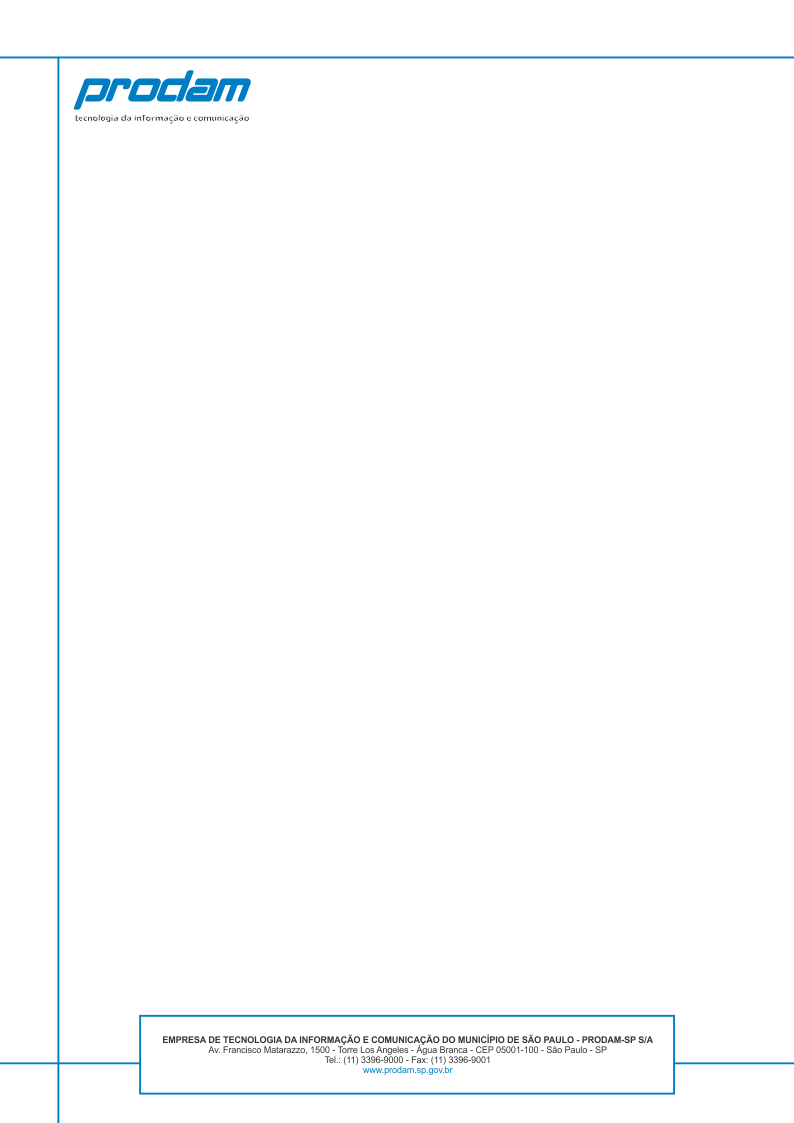 